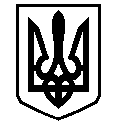 У К Р А Ї Н АМИЛЯЦЬКА ТЕРИТОРІАЛЬНА  ГРОМАДАМИЛЯЦЬКА СІЛЬСЬКА РАДА САРНЕНСЬКОГО РАЙОНУРІВНЕНСЬКОЇ ОБЛАСТІCЕКТОР ОСВІТИ, МОЛОДІ ТА СПОРТУ, КУЛЬТУРИ ТА ТУРИЗМУ34133, Рівненська область, Дубровицький район, село Миляч, вул. Василевського,122 бтел. (03658) 4-91-33, еmail: gromadaosvita@ukr.net№ 152 від 05.04.2021Про надання інформаціїНа Ваш запит, що надісланий Рівненською ОДА №78/16-08/21 від 22.03.2021 повідомляємо, що протягом 2018-2020 років по закладах загальної середньої освіти Миляцької ТГ призначення керівників не відбувалося. Олегу БілоусуНачальник секторуВик. Григорій Томилович0968010039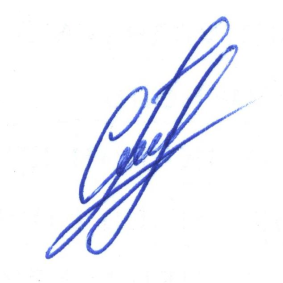 Сергій ЯКУБОВИЧ